ZÁKLADNÍ   ŠKOLA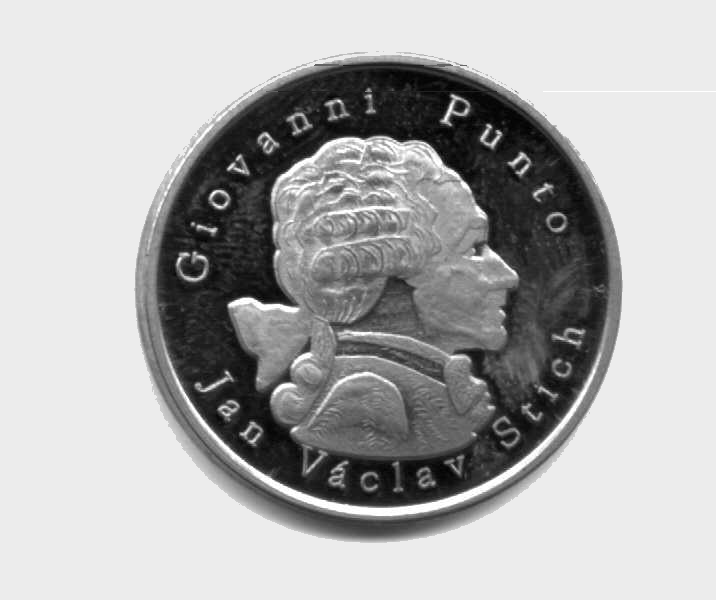 JANA VÁCLAVA STICHA - PUNTAŽEHUŠICE___________________________________________________________________________Zápis ze schůze Spolku rodičů při Základní škole Jana Václava Sticha – Punta ŽehušiceDatum a místo konání: 15.9. 2022 od 18:00 hod., zasedací místnost OÚ Žehušice                                                              Přítomni:Hosté: Mgr. Jan Kramář – ředitel ZŠ, Mgr. Irena Marousková (omluvena), Bc. Lucie Kopecká, Marek Matějka (nepřítomen, neomluven)	Program:1) Zahájení, přivítání, úvodní slovo M. Macháček2) Poděkování bývalé předsedkyni L. Kopecké a místopředsedovi M. Matějkovi3) Diskuse s panem ředitelem ZŠ Janem Kramářem4) Volba nového předsedy, místopředsedy, pokladníka5) Ostatní – plány, vize, projekty, ples ve školním roce 2022/20231) Zahájení, přivítáníSchůzi Spolku rodičů svolal po dohodě s bývalou předsedkyní Lucií Kopeckou pan Marek Macháček, který všechny přítomné členy a hosty přivítal. Konstatoval, že se na jednání dostavilo 18 členů spolku, spolek byl usnášení schopný.2) Poděkování bývalé předsedkyni L. Kopecké a místopředsedovi M. MatějkoviPan Marek Macháček poděkoval za všechny přítomné odstupující předsedkyní Spolku rodičů paní Lucii Kopecké za odvedenou práci v minulých letech a popřál vše dobré do budoucna. Toto poděkování bylo i formou drobného dárku s květinou.Poděkování za odvedenou práci panu místopředsedovi Markovi Matějkovi neproběhlo, z důvodu jeho nepřítomnosti. Poděkování s drobným dárkem vyřídila osobně paní Marcela Forštová.3) Diskuse s panem ředitelem ZŠ Janem Kramářem a) platby příspěvků – výše, povinnost/dobrovolnostStanovená výše příspěvku na první dítě z rodiny se pro rok 2022/2023 nemění, zůstává 300 Kč. Dotaz nejmenovaného rodiče (tlumočený P. Nešporovou), zda musí příspěvek za dítě platit? Odpověď (ředitel ZŠ): Platba příspěvku je dobrovolná, v historii ještě nenastal případ, kdy by zákonní zástupci (rodiče) tento obnos neuhradili. Lhůta pro placení příspěvku je do 15.12.2022.Pokud by tento případ nastal, bude individuálně řešen s konkrétními zák. zástupci (rodiči).b) očekávání ZŠ v roce 2022/2023Nebylo detailně diskutováno. Byla vedena pouze diskuse adresně přispět na absolventy 9.třídy. Bude osobně diskutováno s třídním vyučujícím ve 2.pololetí.c) DÚ učitelského sboru přes letní prázdniny na využití 20 000 KčZ minulého jednání Spolku rodičů ze dne 6.6.2022 vzešel požadavek Spolku na učitelský sbor, aby si přes letní prázdniny jednotliví učitelé promysleli, jak a v jaké oblasti by smysluplně využili jednorázový příspěvek 20 000Kč. Tento požadavek spolku byl dne 13.6.2022 prezentován paní Lenkou Macháčkovou na pravidelné poradě pedagogického sboru. Z učitelů podala návrh pouze L. Macháčková, a to nakoupení 20ks zobcových fléten (předběžná kalkulace 5000Kč). – spolek nákup schválil.Ředitel ZŠ - J. Kramář – objasnil situaci ohledně stojanů na koloběžky, Školní řád zakazuje na půdě ZŠ parkovat a umísťovat tato zařízení.d) diskuse na aktuální témataJ. Havel – položil dotaz k možnosti inkasní platby stravného a možnosti el. odhlašování obědů (třeba přes el .systém Bakaláři). Odpověď: ředitel ZŠ – stávající systém toto neumí v tuto chvíli zohlednit a zpracovat, zmínil možnost přijetí hospodářky. Dále byla nastíněna možnost zřízení nového bankovního účtu pro tyto účely. Tomuto tématu se bude dále věnovat Školská rada (dále jen ŠR) dne 10.10.2022 a bude také diskutováno na některém z dalších zasedání Spolku rodičů.P. Nešporová – přednesla nápad „projektového dne“ v rámci spolupráce se ZŠ, uvedla příklad dřevíčkové dílny – tvorba ptačích budek, tento nápad doplnila G. Rychnovská tématem tvorby hmyzího hotelu. Pan ředitel aktivitu přivítal, je potřeba domluvit konkrétní obrysy a termíny realizace. Tyto aktivity by měly korespondovat se ŠVP.P. Nešporová, M. Macháček připomněli dořešení převodu elektrické pece na pálení keramiky do majetku ŽŠ. Bude dořešeno jakmile bude nový předseda/předsedkyně spolku zapsán v rejstříku apod.M. Macháček poděkoval panu řediteli J. Kramářovi za účast a příspěvky do debaty. Panuje shoda intenzívnější spolupráce a komunikace se školou. Pan ředitel bude zván i na další schůze Spolku. Dále pokračovalo zasedání pouze se členy Spolku.4) Volba nového předsedy, místopředsedy, pokladníkaVolba nových orgánů Spolku.Na předsedkyni byla po věcné diskusi mezi členy Spolku nominována pouze L. Macháčková. Proběhlo hlasování.17 pro                                     0 proti                                1 zdržel se (L. Macháčková)Předsedkyní Spolku rodičů byla zvolena jednomyslně Mgr. Lenka Macháčková.Na místopředsedkyni byla také po věcné diskusi mezi členy spolku nominována pouze G. Rychnovská. Proběhlo hlasování.17 pro                                     0 proti                                1 zdržel se (G. Rychnovská)Místopředsedkyní Spolku rodičů byla zvolena jednomyslně Ing. Gabriela Rychnovská.Volba pokladníka neproběhla, ve své dosavadní funkci se osvědčila paní Petra Nešporová a bude nadále pokračovat.5) Ostatní – plány, vize, projekty, ples ve školním roce 2022/2023 - ples – členové Spolku jsou pro pořádání plesu (forma taneční zábavy byla diskutována, ale neujala se). Členové spolku poptají a zjistí možnosti hudební kapely a možnosti zajištění občerstvení a alk. nápojů na plese. Termín je do konce října 2022.  - J. Havel – doplní komunikační skupinu na platformě whatsapp o všechny členytermín další schůzky – bude stanoven po diskusi na platformě whatsapp, místo konání bude také upřesněno. Závěr zasedání v 19:37.Zapsal: Mgr. Marek MacháčekV Žehušicích dne 15.9. 2022                                                                                                                                                                 …………………………………….                                            ....…………………………….       Mgr. Lenka Macháčková                                                         Ing. Gabriela Rychnovská                                          předsedkyně                                                                         místopředsedkyně ¨jméno zástupce v SRPŠemail telefon I.třída Gabriela RychnovskáI.třída Petr BenešII.třída Lenka MacháčkováII.třída Lucie MusílkováIII.třída Monika VysloužilováIII.třída Jitka ČechákováIV.třída Veronika ProcházkováIV.třída Jan HavelV. A třída Marcela ForštováV. A třídaV. B třída Jana PatejdlováV. B třída Valérie PařezováVI.třída Marek MacháčekVI.třída Romana SemínkováVII.třída Miroslav SemerádVII.třída Petra KárníkováVIII.třída Eva SkalákováVIII.třída Petra NešporováIX.třída Ilona VíškováIX.třída